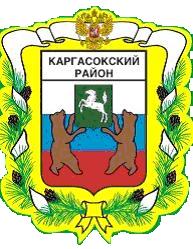 МУНИЦИПАЛЬНОЕ ОБРАЗОВАНИЕ «Каргасокский район»ТОМСКАЯ ОБЛАСТЬАДМИНИСТРАЦИЯ КАРГАСОКСКОГО РАЙОНАУТВЕРЖДЕН распоряжением АдминистрацииКаргасокского районаот 20.12.2019 № 585 Приложение РАСПОРЯЖЕНИЕРАСПОРЯЖЕНИЕРАСПОРЯЖЕНИЕ20.12.2019                 № 585  с. Каргасокс. КаргасокОб утверждении Плана проведения проверок эффективности использования и сохранности муниципального имущества муниципального образования «Каргасокский район» на 2020 годОб утверждении Плана проведения проверок эффективности использования и сохранности муниципального имущества муниципального образования «Каргасокский район» на 2020 годВ целях осуществления контроля за эффективностью использования и сохранностью муниципального имущества муниципального образования «Каргасокский район» 1. Утвердить План проведения проверок эффективности использования и сохранности муниципального имущества муниципального образования «Каргасокский район» на 2020 год согласно приложению к настоящему распоряжению.2. В установленном законом порядке обеспечить опубликование (обнародование) настоящего распоряжения на официальном сайте Администрации Каргасокского района www.kargasok.ru.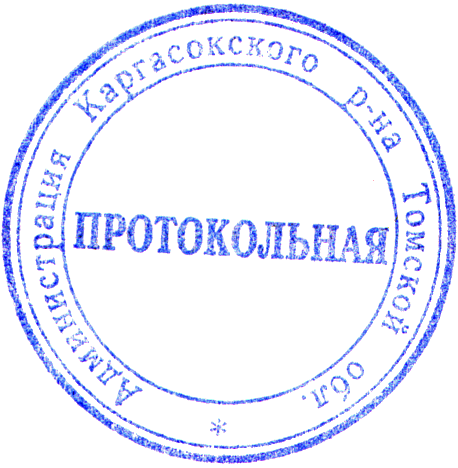 В целях осуществления контроля за эффективностью использования и сохранностью муниципального имущества муниципального образования «Каргасокский район» 1. Утвердить План проведения проверок эффективности использования и сохранности муниципального имущества муниципального образования «Каргасокский район» на 2020 год согласно приложению к настоящему распоряжению.2. В установленном законом порядке обеспечить опубликование (обнародование) настоящего распоряжения на официальном сайте Администрации Каргасокского района www.kargasok.ru.В целях осуществления контроля за эффективностью использования и сохранностью муниципального имущества муниципального образования «Каргасокский район» 1. Утвердить План проведения проверок эффективности использования и сохранности муниципального имущества муниципального образования «Каргасокский район» на 2020 год согласно приложению к настоящему распоряжению.2. В установленном законом порядке обеспечить опубликование (обнародование) настоящего распоряжения на официальном сайте Администрации Каргасокского района www.kargasok.ru.В целях осуществления контроля за эффективностью использования и сохранностью муниципального имущества муниципального образования «Каргасокский район» 1. Утвердить План проведения проверок эффективности использования и сохранности муниципального имущества муниципального образования «Каргасокский район» на 2020 год согласно приложению к настоящему распоряжению.2. В установленном законом порядке обеспечить опубликование (обнародование) настоящего распоряжения на официальном сайте Администрации Каргасокского района www.kargasok.ru.И.о. Главы Каргасокского района А.Ф. ШамраевА.В. Молчанова8 (38253) 21809ПЛАНПЛАНПЛАНПЛАНПЛАНПЛАНПЛАНПЛАНПЛАНпроведения плановых проверок эффективности использования и сохранности муниципального имущества муниципального образования «Каргасокский район»на 2020 годпроведения плановых проверок эффективности использования и сохранности муниципального имущества муниципального образования «Каргасокский район»на 2020 годпроведения плановых проверок эффективности использования и сохранности муниципального имущества муниципального образования «Каргасокский район»на 2020 годпроведения плановых проверок эффективности использования и сохранности муниципального имущества муниципального образования «Каргасокский район»на 2020 годпроведения плановых проверок эффективности использования и сохранности муниципального имущества муниципального образования «Каргасокский район»на 2020 годпроведения плановых проверок эффективности использования и сохранности муниципального имущества муниципального образования «Каргасокский район»на 2020 годпроведения плановых проверок эффективности использования и сохранности муниципального имущества муниципального образования «Каргасокский район»на 2020 годпроведения плановых проверок эффективности использования и сохранности муниципального имущества муниципального образования «Каргасокский район»на 2020 годпроведения плановых проверок эффективности использования и сохранности муниципального имущества муниципального образования «Каргасокский район»на 2020 год№ п/пНаименование и организационно-правовая форма юридического лица / ФИО индивидуального  предпринимателя, иного физического лицаАдрес (местонахождение) для юридического лица / адрес регистрации по месту жительства для физического лицаОсновной государственный регистрационный номер и дата государственной регистрацииЦель проведения проверкиДата начала проведения проверкиДата окончания проведения проверкиСрок проведения проверки (календарных дней)Форма проведения проверки (документарная, выездная, документарная и выездная)1Муниципальное казенное общеобразовательное учреждение «Новоюгинская средняя общеобразовательная школа»Томская область, Каргасокский район, с. Новоюгино, ул. Центральная, д.741027000615597 29.11.2002Проверка эффективности использования и сохранности муниципального имущества муниципального образования «Каргасокский район»20.01.202018.02.202030документарная и выездная2Муниципальное казенное общеобразовательное учреждение «Староюгинская средняя общеобразовательная школа»Томская область, Каргасокский район, с. Староюгино, ул. Береговая, д.721027000616026 15.12.2002Проверка эффективности использования и сохранности муниципального имущества муниципального образования «Каргасокский район»01.03.202030.03.202030документарная и выездная3Муниципальное бюджетное дошкольное образовательное учреждение «Каргасокскийдетский сад № 1»Томская область, Каргасокский район, с. Каргасок, ул. М. Горького, д.21027000615443 27.11.2002Проверка эффективности использования и сохранности муниципального имущества муниципального образования «Каргасокский район»01.09.202030.09.202030документарная и выездная4Муниципальное бюджетное общеобразовательное учреждение «Средняя общеобразовательная школа-интернат № 1»Томская область, Каргасокский район, с. Каргасок, ул. Садовая, д.7102700061545427.11.2002Проверка эффективности использования и сохранности муниципального имущества муниципального образования «Каргасокский район»01.10.202030.10.202030документарная и выездная